OŠ Ivana Cankarja Trbovlje, Trg Franca Fakina 8, 03 56 33 202, www.osic.si, e-naslov: os-ic.trbovlje@guest.arnes.si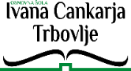 KOSILO, PONEDELJEK, 15. 2. 2021:
oddelekspremstvočasprostor1.ABORŠTNAR11.55UČ1.BMAHKOVIC12.30JED2.ASLADIČ12.00JED2.BMAGISTER12.10UČ3.ARAMŠAK12.40UČ4.ABOŽIČ12.45JED4.BZUPANČIČ12.55UČ5.ATURNŠEK13.40UČ6.APOTRBIN13.45JED6.BSKRINJAR13.00JED7.ATURNŠEK13.10UČ7.BALAUF13.15JED8.APOTRBIN12.15JED8.BDRNOVŠEK13.25UČ9.AKLANŠEK Š.13.30JED